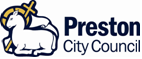 JOB                	       						OUTLINE			                                                                           Directorate:  Communities and EnvironmentDirectorate:  Communities and EnvironmentSection:  Avenham Pavilion cafe Section:  Avenham Pavilion cafe Post No:    ENPS01040Designation:                   Casual Cafe AssistantDesignation:                   Casual Cafe AssistantGrade: FLW £12 an hourPurpose of Job:Offer customers the highest standards of customer service and careServe customers efficiently with food and drink orders and take paymentsAssist in preparation of cafe and counters before, during and at the end of serviceMust be able to work Monday – Sunday daytimesPurpose of Job:Offer customers the highest standards of customer service and careServe customers efficiently with food and drink orders and take paymentsAssist in preparation of cafe and counters before, during and at the end of serviceMust be able to work Monday – Sunday daytimesPurpose of Job:Offer customers the highest standards of customer service and careServe customers efficiently with food and drink orders and take paymentsAssist in preparation of cafe and counters before, during and at the end of serviceMust be able to work Monday – Sunday daytimesPurpose of Job:Offer customers the highest standards of customer service and careServe customers efficiently with food and drink orders and take paymentsAssist in preparation of cafe and counters before, during and at the end of serviceMust be able to work Monday – Sunday daytimesMain Duties/Responsibilities:To demonstrate the highest standards of customer welcome and care when assisting customers at the counter and delivering orders to tablesTo serve hot and cold beverages, cakes and other food itemsTo give advice and guidance on products selection to customers to ensure a positive and safe experienceTo assist with ordering supplies, locally sourced where possibleReporting stock levels to the Café ManagerChecking that orders have been correctly delivered forwarding the order sheets to the Café Manager for paymentTo be able to operate a till and handle cashTo assist in the maintenance of the computer databases using Word, Excel, Total Control and other systems.To manage queues and meet customer expectations To keep all areas tidy and clean including table clearing, removing dirties and wasteTo manage stock rotationTo always work within established guidelines and operating proceduresEnsure compliance with all legislation, H&S and food hygieneSkills required for the Job:          Have a friendly and engaging personality, be a good communicator and able to work under pressureBe comfortable working with members of the public, able to initiate conversations and provide a sincere welcomeYou need to be willing to learn, take instruction and work under own initiative, supporting other team membersAssistants are on their feet for most of the day and will be required to lift and carry trays and crockery, restocking shelves etc.NB: The Council is an equal opportunities employer and provider of services. The Council has a statutory duty to promote equality and all employees must be aware of that duty and work to the Council’s equality standards.Main Duties/Responsibilities:To demonstrate the highest standards of customer welcome and care when assisting customers at the counter and delivering orders to tablesTo serve hot and cold beverages, cakes and other food itemsTo give advice and guidance on products selection to customers to ensure a positive and safe experienceTo assist with ordering supplies, locally sourced where possibleReporting stock levels to the Café ManagerChecking that orders have been correctly delivered forwarding the order sheets to the Café Manager for paymentTo be able to operate a till and handle cashTo assist in the maintenance of the computer databases using Word, Excel, Total Control and other systems.To manage queues and meet customer expectations To keep all areas tidy and clean including table clearing, removing dirties and wasteTo manage stock rotationTo always work within established guidelines and operating proceduresEnsure compliance with all legislation, H&S and food hygieneSkills required for the Job:          Have a friendly and engaging personality, be a good communicator and able to work under pressureBe comfortable working with members of the public, able to initiate conversations and provide a sincere welcomeYou need to be willing to learn, take instruction and work under own initiative, supporting other team membersAssistants are on their feet for most of the day and will be required to lift and carry trays and crockery, restocking shelves etc.NB: The Council is an equal opportunities employer and provider of services. The Council has a statutory duty to promote equality and all employees must be aware of that duty and work to the Council’s equality standards.Main Duties/Responsibilities:To demonstrate the highest standards of customer welcome and care when assisting customers at the counter and delivering orders to tablesTo serve hot and cold beverages, cakes and other food itemsTo give advice and guidance on products selection to customers to ensure a positive and safe experienceTo assist with ordering supplies, locally sourced where possibleReporting stock levels to the Café ManagerChecking that orders have been correctly delivered forwarding the order sheets to the Café Manager for paymentTo be able to operate a till and handle cashTo assist in the maintenance of the computer databases using Word, Excel, Total Control and other systems.To manage queues and meet customer expectations To keep all areas tidy and clean including table clearing, removing dirties and wasteTo manage stock rotationTo always work within established guidelines and operating proceduresEnsure compliance with all legislation, H&S and food hygieneSkills required for the Job:          Have a friendly and engaging personality, be a good communicator and able to work under pressureBe comfortable working with members of the public, able to initiate conversations and provide a sincere welcomeYou need to be willing to learn, take instruction and work under own initiative, supporting other team membersAssistants are on their feet for most of the day and will be required to lift and carry trays and crockery, restocking shelves etc.NB: The Council is an equal opportunities employer and provider of services. The Council has a statutory duty to promote equality and all employees must be aware of that duty and work to the Council’s equality standards.Main Duties/Responsibilities:To demonstrate the highest standards of customer welcome and care when assisting customers at the counter and delivering orders to tablesTo serve hot and cold beverages, cakes and other food itemsTo give advice and guidance on products selection to customers to ensure a positive and safe experienceTo assist with ordering supplies, locally sourced where possibleReporting stock levels to the Café ManagerChecking that orders have been correctly delivered forwarding the order sheets to the Café Manager for paymentTo be able to operate a till and handle cashTo assist in the maintenance of the computer databases using Word, Excel, Total Control and other systems.To manage queues and meet customer expectations To keep all areas tidy and clean including table clearing, removing dirties and wasteTo manage stock rotationTo always work within established guidelines and operating proceduresEnsure compliance with all legislation, H&S and food hygieneSkills required for the Job:          Have a friendly and engaging personality, be a good communicator and able to work under pressureBe comfortable working with members of the public, able to initiate conversations and provide a sincere welcomeYou need to be willing to learn, take instruction and work under own initiative, supporting other team membersAssistants are on their feet for most of the day and will be required to lift and carry trays and crockery, restocking shelves etc.NB: The Council is an equal opportunities employer and provider of services. The Council has a statutory duty to promote equality and all employees must be aware of that duty and work to the Council’s equality standards.